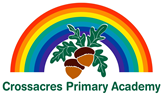 Proposed PE and Sport Premium Spending 2018/2019Sports Premium allocation 2018/2019 =  £20,000.Full breakdown of proposed spending 2018/2019Objective ActionCostEvidenceSustainabilityIncreased confidence, knowledge and skill of all staff in both PE and sport-New staff to attend PE courses and trained in teaching PE – RB in year 3 and FH year 1-Co-ordinators observe staff teaching of PE and provide feed back-Co-ordinator to support and monitor staff and coaches throughout the year.-Coaches to work on extra-curricular sport specific skills with staff and children (MCFC, Lancashire Cricket club)- PE co-ordinator to attend courses and feed back to staff-Staff to have the opportunity to attend course provided by MTSA specific to their year group.-lunchtime and after school clubs to continue-Crossacres to be a members of Manchester PE Association.£600£100£100 £7000£1000£750£2000£600-lesson obs sheet- pupil voice on both PE and sport-coach feedback sheets-registers of participation- Assessment of pupils throughout the year on foundation assessment tracker.-Data analysisIdentified teachers who need support to improve their teaching and upskilled experienced teachers to ensure a long term impact on teaching and learning.Coaches to have delivered to teaching staff so they are confident to run clubs linked to sports in extracurricular clubs. Children are upskilled and able to lead children from other year groups in games.Chn to develop I passion for sport that they can then follow up with local clubs.Co-ordinators to continue to be upskilled and feed support other staff and that then continues to improve the quality of learning in the classroom.Increased participation in competitive sportsSports council to hold class discussions in order to ensure a bespoke enrichment offer that children will engage in.Clubs timetable is co-ordinated with competitions in Manchester available to children to ensure children can attend.Transport provided to take children to competitions.SEN children to take part in School Swimming GalaYear 3 to take part in Cricket sessions linked with local clubStaff attend sport specific courses to train them as level 2 coaches to deliver a sport.Staff to work with coaches and be upskilled so they can deliver a range of sports and attend competitions.Co-ordinators to work alongside coaches so more children are able to attend the club.B and C teams to be taken to competitions so more children are able to take part.included in above actions £2500£650£600£500£1500£200£400-sports council minutes-time tables-photos-website-registers-data analysis-Silver School Games award to be achieved- Staff are skilled in sports as well as PE and this can then encourage a wide range of learning opportunities for children.-Pathways are created for children to access local clubs to in still a lifelong love of sport.-Children are able to access both –intra and –inter competition and therefore make links within the community.All children to engage in regular physical activity and have an understanding of a healthy lifestyle. All pupils to have the opportunity to participate in at least one sports club during the academic year from ye 1 to 6.Increased physical activity and participation at KS1 lunch time and after school clubs.Sports council to be formed for pupil voice to help provide sporting opportunities. High quality coaches to be used and monitored on a regular basis to help run extra- curricular clubs.Offsite extra-curricular provision to continue in year 3 and year 6.School PE kit to be available to all children for use.Co-ordinators to audit club lists and ensure all children are catered to and that 30% of each year group takes part in an extra- curricular club.included in coaches above£100include in coaches above£1000£400Club registersPupil feed back formsMinutes from sports council meetingsPals displayMonitoring of coaches each half termTimetablesAuditing of pupil premium listsChn will have developed a healthy life style and passion for physical activity and wanting to be healthy.